Fotójegy/BÉRLETMNL FotójegySorszám: 	/20	 MNL	A kutató neve:	látogatói jegy száma:	 /20	A fotójegyet kiadó aláírása: 	A 10 alkalmas fotójegy a kiállítástól számított egy éven, a féléves bérlet 6 hónapon belül használható fel, tetszőlegesen választott munkanapokon. A fotójegy másra át nem ruházható, el nem idegeníthető, elvesztése esetén csak a féléves/éves fotóbérlet pótolható.----------------------------------------------------------------------------------------------------------------------------------MNL FotójegySorszám: 	/20	 MNL	A kutató neve:	látogatói jegy száma:	 /20	A fotójegyet kiadó aláírása: 	A 10 alkalmas fotójegy a kiállítástól számított egy éven, a féléves bérlet 6 hónapon belül használható fel, tetszőlegesen választott munkanapokon. A fotójegy másra át nem ruházható, el nem idegeníthető, elvesztése esetén csak a féléves/éves fotóbérlet pótolható.---------------------------------------------------------------------------------------------------------------------------MNL FotójegySorszám: 	/20	 MNL	A kutató neve:	látogatói jegy száma:	 /20	A fotójegyet kiadó aláírása: 	A 10 alkalmas fotójegy a kiállítástól számított egy éven, a féléves bérlet 6 hónapon belül használható fel, tetszőlegesen választott munkanapokon. A fotójegy másra át nem ruházható, el nem idegeníthető, elvesztése esetén csak a féléves/éves fotóbérlet pótolható.A SAJÁT,  DIGITÁLIS FÉNYKÉPEZŐGÉP  HASZNÁLATÁNAK FELTÉTELEI 
A MAGYAR NEMZETI LEVÉLTÁRBANFotójegyet váltani és használni csak érvényes látogatói jeggyel lehet.A felvételek készítése előtt meghatározott alkalomra vagy időtartamra szóló, érvényes fotójegyet vagy -bérletet kell váltani A fotózáshoz fényképezőgép, mobiltelefon vagy tablet használható. Szkennert nem lehet a kutatóteremben használni.Kérjük, hogy fotójegye vagy fotóbérlete megváltása előtt minden esetben személyesen győződjön meg a kutatóteremben arról, hogy rendelkezésre áll-e a fotózni kívánt iratanyag.Az érvényes fotójegyet vagy -bérletet és a fotózni kívánt anyagot a kutatóterem vezetőjének minden esetben be kell mutatni.A felvételezés figyelemmel kisérése a levéltár munkavállalójának joga és kötelessége. A kutatóterem vezetője vagy ezzel megbízott munkavállaló(i) jogosult(ak) a levéltári korlátozások alapján ellenőrizni és megtiltani az iratanyag fotózását. Általánosságban nem fotózhatók a könyvtár állományába tartozó kötetek, és az 1895 utáni anyakönyvi kötetek és mikrofilmek.Vakut, egyéb megvilágító eszközt használni tilos!A Magyar Nemzeti Levéltár kezelésében található iratokról készített kutatói másolatok típustól és hordozótól függetlenül csak kutatásra használhatók, azokat akár részben, akár egészben, bármely módon publikálni, nyilvánosságra hozni vagy nyilvánosan elérhetővé tenni nem szabad. A levéltár csak a levéltári reprográfia által készített felvételekre ad ki közlési engedélyt.----------------------------------------------------------------------------------------------------------------------------------A SAJÁT,  DIGITÁLIS FÉNYKÉPEZŐGÉP  HASZNÁLATÁNAK FELTÉTELEI 
A MAGYAR NEMZETI LEVÉLTÁRBANFotójegyet váltani és használni csak érvényes látogatói jeggyel lehet.A felvételek készítése előtt meghatározott alkalomra vagy időtartamra szóló, érvényes fotójegyet vagy -bérletet kell váltani A fotózáshoz fényképezőgép, mobiltelefon vagy tablet használható. Szkennert nem lehet a kutatóteremben használni.Kérjük, hogy fotójegye vagy fotóbérlete megváltása előtt minden esetben személyesen győződjön meg a kutatóteremben arról, hogy rendelkezésre áll-e a fotózni kívánt iratanyag.Az érvényes fotójegyet vagy -bérletet és a fotózni kívánt anyagot a kutatóterem vezetőjének minden esetben be kell mutatni.A felvételezés figyelemmel kisérése a levéltár munkavállalójának joga és kötelessége. A kutatóterem vezetője vagy ezzel megbízott munkavállaló(i) jogosult(ak) a levéltári korlátozások alapján ellenőrizni és megtiltani az iratanyag fotózását. Általánosságban nem fotózhatók a könyvtár állományába tartozó kötetek, és az 1895 utáni anyakönyvi kötetek és mikrofilmek.Vakut, egyéb megvilágító eszközt használni tilos!A Magyar Nemzeti Levéltár kezelésében található iratokról készített kutatói másolatok típustól és hordozótól függetlenül csak kutatásra használhatók, azokat akár részben, akár egészben, bármely módon publikálni, nyilvánosságra hozni vagy nyilvánosan elérhetővé tenni nem szabad. A levéltár csak a levéltári reprográfia által készített felvételekre ad ki közlési engedélyt.----------------------------------------------------------------------------------------------------------------------------------A SAJÁT,  DIGITÁLIS FÉNYKÉPEZŐGÉP  HASZNÁLATÁNAK FELTÉTELEI 
A MAGYAR NEMZETI LEVÉLTÁRBANFotójegyet váltani és használni csak érvényes látogatói jeggyel lehet.A felvételek készítése előtt meghatározott alkalomra vagy időtartamra szóló, érvényes fotójegyet vagy -bérletet kell váltani A fotózáshoz fényképezőgép, mobiltelefon vagy tablet használható. Szkennert nem lehet a kutatóteremben használni.Kérjük, hogy fotójegye vagy fotóbérlete megváltása előtt minden esetben személyesen győződjön meg a kutatóteremben arról, hogy rendelkezésre áll-e a fotózni kívánt iratanyag.Az érvényes fotójegyet vagy -bérletet és a fotózni kívánt anyagot a kutatóterem vezetőjének minden esetben be kell mutatni.A felvételezés figyelemmel kisérése a levéltár munkavállalójának joga és kötelessége. A kutatóterem vezetője vagy ezzel megbízott munkavállaló(i) jogosult(ak) a levéltári korlátozások alapján ellenőrizni és megtiltani az iratanyag fotózását. Általánosságban nem fotózhatók a könyvtár állományába tartozó kötetek, és az 1895 utáni anyakönyvi kötetek és mikrofilmek.Vakut, egyéb megvilágító eszközt használni tilos!A Magyar Nemzeti Levéltár kezelésében található iratokról készített kutatói másolatok típustól és hordozótól függetlenül csak kutatásra használhatók, azokat akár részben, akár egészben, bármely módon publikálni, nyilvánosságra hozni vagy nyilvánosan elérhetővé tenni nem szabad. A levéltár csak a levéltári reprográfia által készített felvételekre ad ki közlési engedélyt.IdőtartamIdőtartamÉrvényesség (kezdete)Érvényesség (kezdete)Félnapos / egynapos10 alkalmas1.6.P.H. 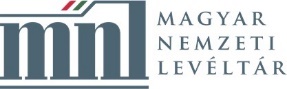 P.H. 2.7.P.H. P.H. 3.8.P.H. P.H. 4.9.P.H. P.H. 5.10.Féléves bérletÉves bérletIdőtartamIdőtartamÉrvényesség (kezdete)Érvényesség (kezdete)Félnapos / egynapos10 alkalmas1.6.P.H. P.H. 2.7.P.H. P.H. 3.8.P.H. P.H. 4.9.P.H. P.H. 5.10.Féléves bérletÉves bérletIdőtartamIdőtartamÉrvényesség (kezdete)Érvényesség (kezdete)Félnapos / egynapos10 alkalmas1.6.P.H. P.H. 2.7.P.H. P.H. 3.8.P.H. P.H. 4.9.P.H. P.H. 5.10.Féléves bérletÉves bérlet